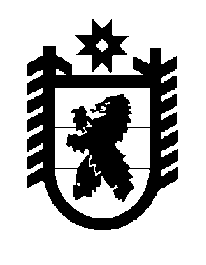 Российская Федерация Республика Карелия    ПРАВИТЕЛЬСТВО РЕСПУБЛИКИ КАРЕЛИЯРАСПОРЯЖЕНИЕот 31 мая 2016 года № 399р-Пг. Петрозаводск Признать утратившим силу распоряжение Правительства Республики Карелия от 14 марта 2016 года № 182р-П.           ГлаваРеспублики  Карелия                                                              А.П. Худилайнен